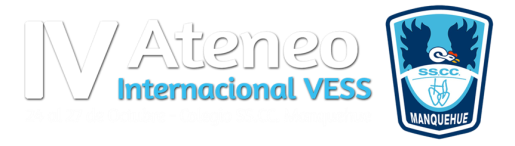 Colorea la paleta con los colores favoritos de Joan Miró, recuerda utilizar el hábito de mente ESCANEAR 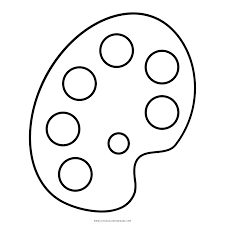 